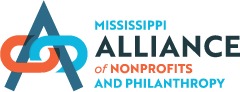 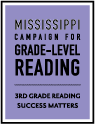 Small Grants ProgramApplication for GrantCover Sheet(Check one):       We request a ____ Planning Grant ____ Implementation GrantApplicant InformationName:  _______________________________________________________________________Mailing Address:  ______________________________________________________________Physical Address (if different):  ___________________________________________________City: __________________	State:  ________   Zip Code: ________   Phone:  _____________	Applicant Website:  ____________________________________Project Manager:  ______________________________	Daytime Phone:  _______________Project Manager E-mail address:  ______________________________________Contact Person (if different):  _____________________	Daytime Phone:  _______________Contact Person E-mail address:  ______________________________________Project InformationProject Title:  __________________________________________________________________Start Date:  ____________________	 End Date:  ___________________Total Project Budget:  $_________  Grant Request:  $_________  Matching Funds:  $_________Community or Geographic Area Served by Project (be specific):Estimated Number of Children and/or Families to be Served:Certification: I hereby affirm and certify that all information in this application for grant support is true and correct, and that I have the authority to submit this application on behalf of the above named applicant:Signature  _________________________________		Date:  ______________________Printed Name:  _____________________________	Title:  ____________________________